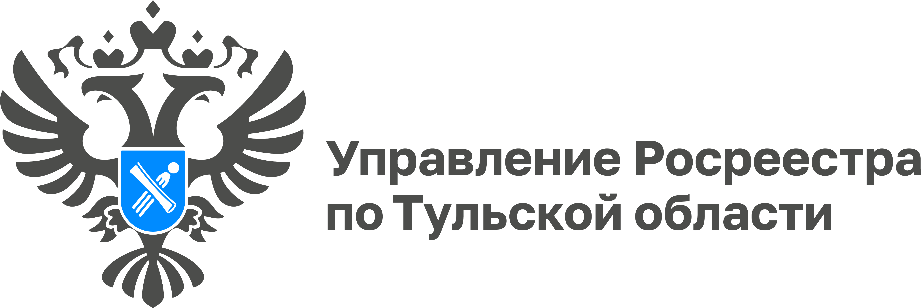 В Тульской области выявлено 245 га для вовлечения в оборот земель туристического интересаПроект Росреестра «Земля для туризма», нацеленный на вовлечение в оборот земель для развития сферы туризма, помогает заинтересованным лицам получить информацию о земельных участках, вовлеченных в оборот для туристических целей.«На территории Тульской области продолжается работа по выявлению территорий и земельных участков, где можно будет размещать объекты туристического сегмента. На сегодняшний день выявлено и размещено 23 земельных участка и территории общей площадью 245 га. Проект позволяет вовлекать в туристический оборот земли, реализовывать на них инфраструктурные проекты с помощью инвесторов и использования мер поддержки», - рассказала заместитель руководителя Управления Росреестра по Тульской области Виктория Ишутина.Обращаем внимание, что сервис работает на базе Публичной кадастровой карты Росреестра. Выбрав раздел «Земля для туризма», можно получить достоверные сведения о земельных участках и территориях, где могут быть размещены объекты туристического интереса. Широкий выбор инструментов и ссылки на сервисы получения услуг также упрощают работу с картой.